19 января родители 3 «А» класса инициировали экскурсионную поездку учащихся в войсковую часть города.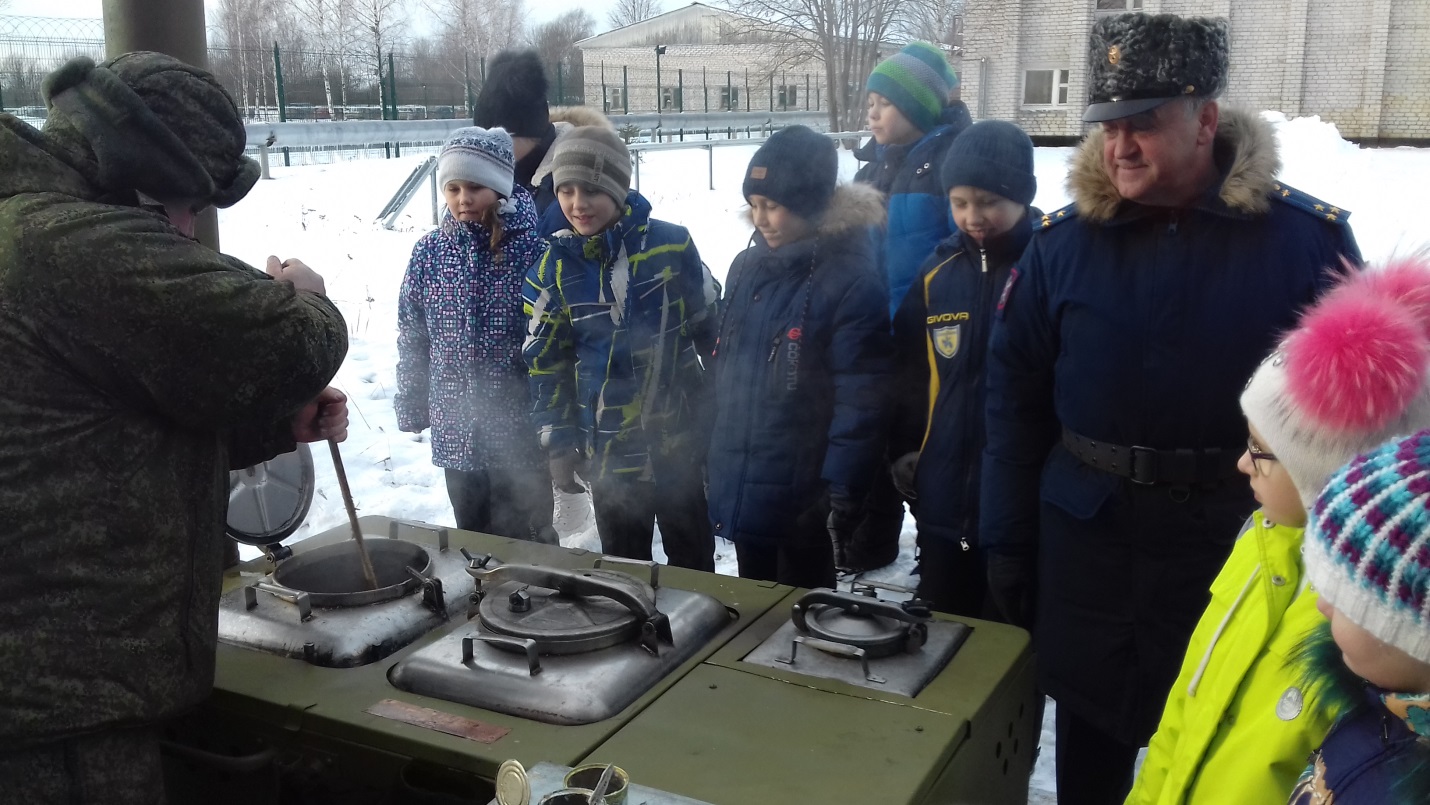 05.02.2018 г. - 16.02.2018 г. Мама учащегося 11 «А» класса – Машкина Светлана Ивановна – приняла участие в подготовке коллектива учащихся школы к выступлению на Фестивале патриотической песни.21.02.2018 г. была проведена конференция 2-х классов, посвящённая здоровому образу жизни, в которой активное участие приняли родители учащихся.24.03.2018 г. - 31.03.2018 г. мама учащегося 11 «А» класса Коровина Евгения – Коровина Ирина Владимировна приняла участие в подготовке видеоролика для областного конкурса видеоработ «Я наследник Победы», в котором Коровин Евгений получил главную награду.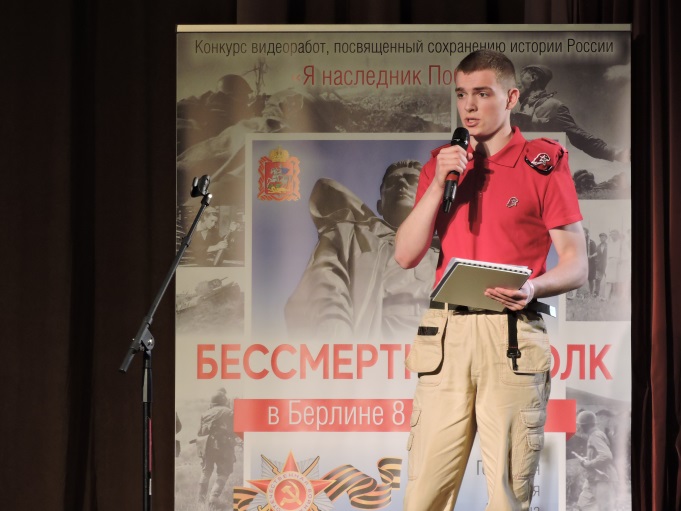 02.04.2018 г. – 13.04.2018 г. – участие родителей в школьном конкурсе по сбору макулатуры «Спаси дерево!»02.04.2018 г. – 12.04.2018 г. – помощь родителей в презентации школьной формы на родительском собрании (организация дефиле).09.05.2018 г. – участие родителей в шествии «Бессмертный полк».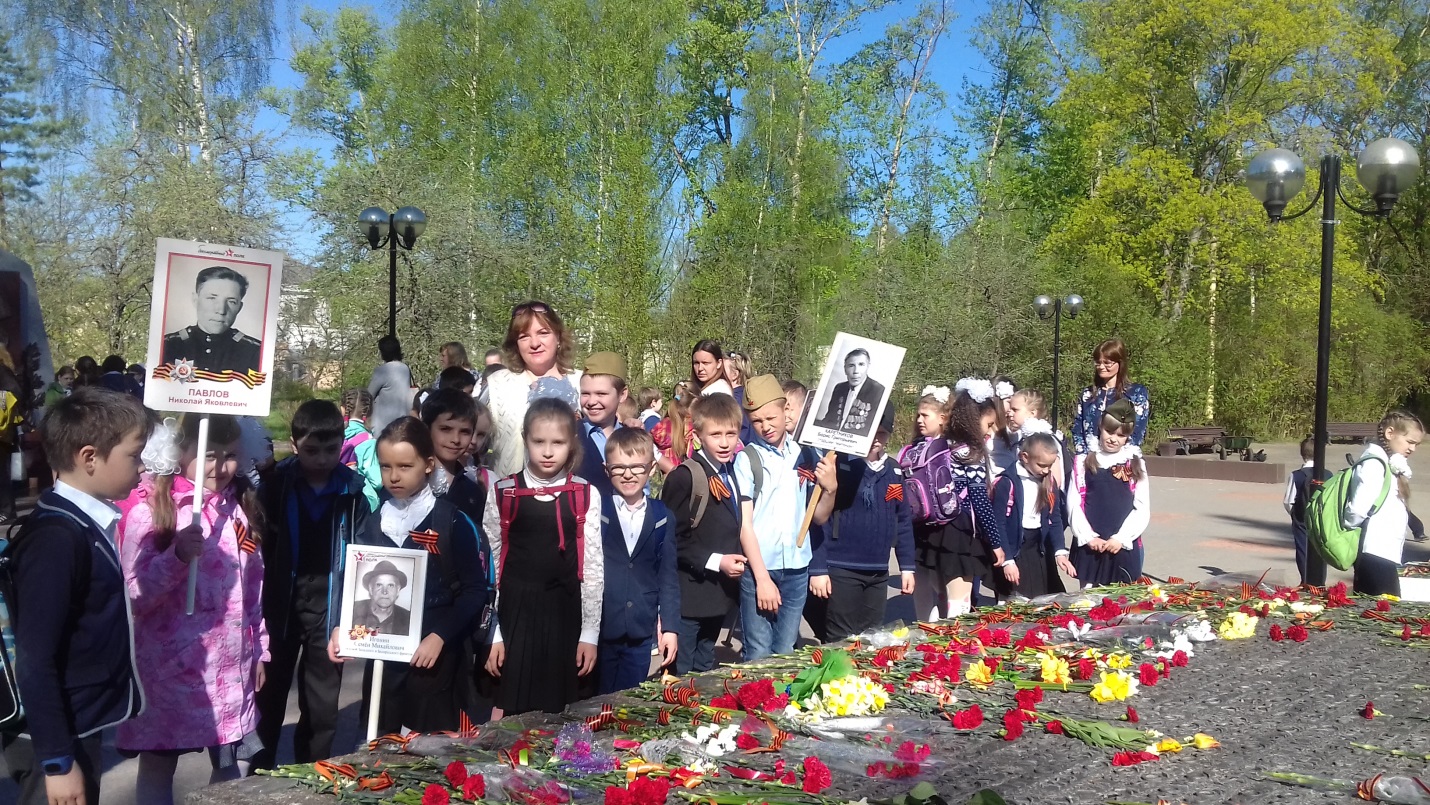 май 2018 г. – помощь родителей в организации Последнего звонка.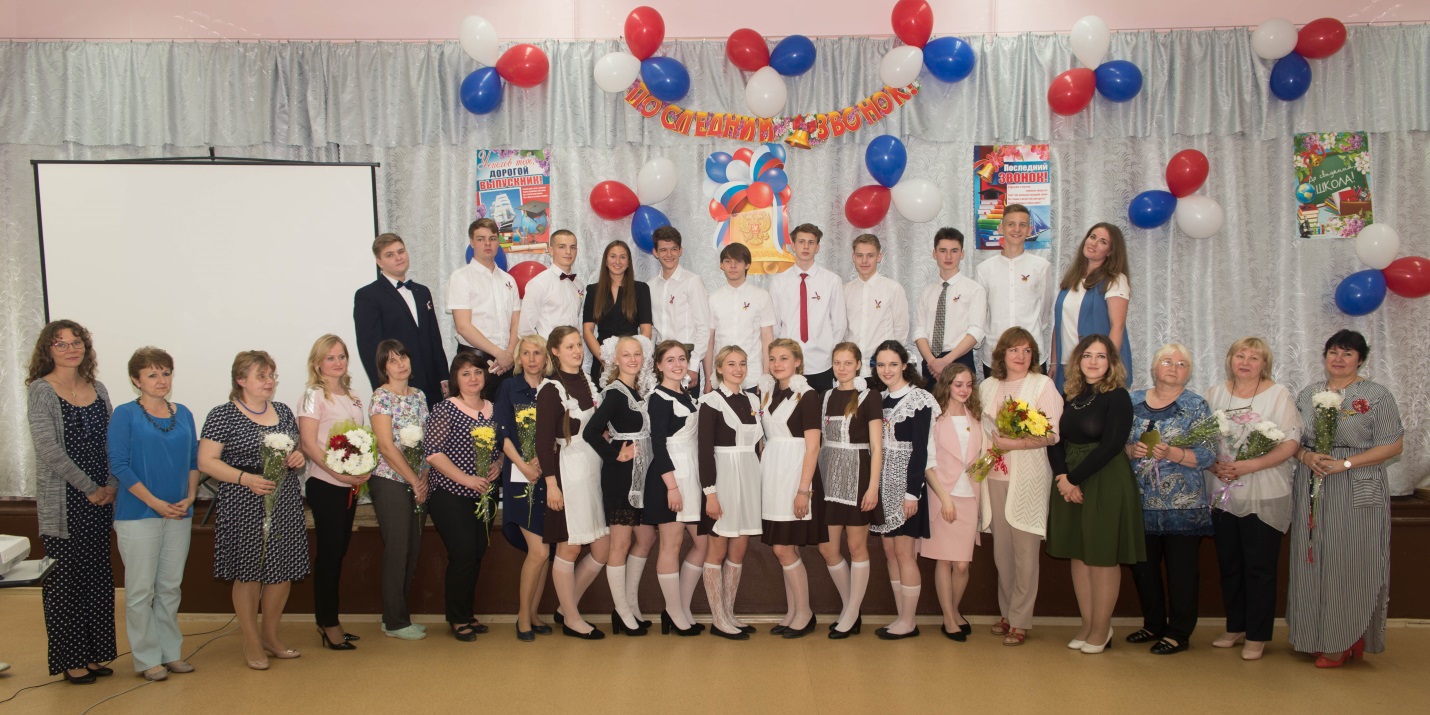 июня 2018 г. – помощь родителей в организации Выпускных вечеров.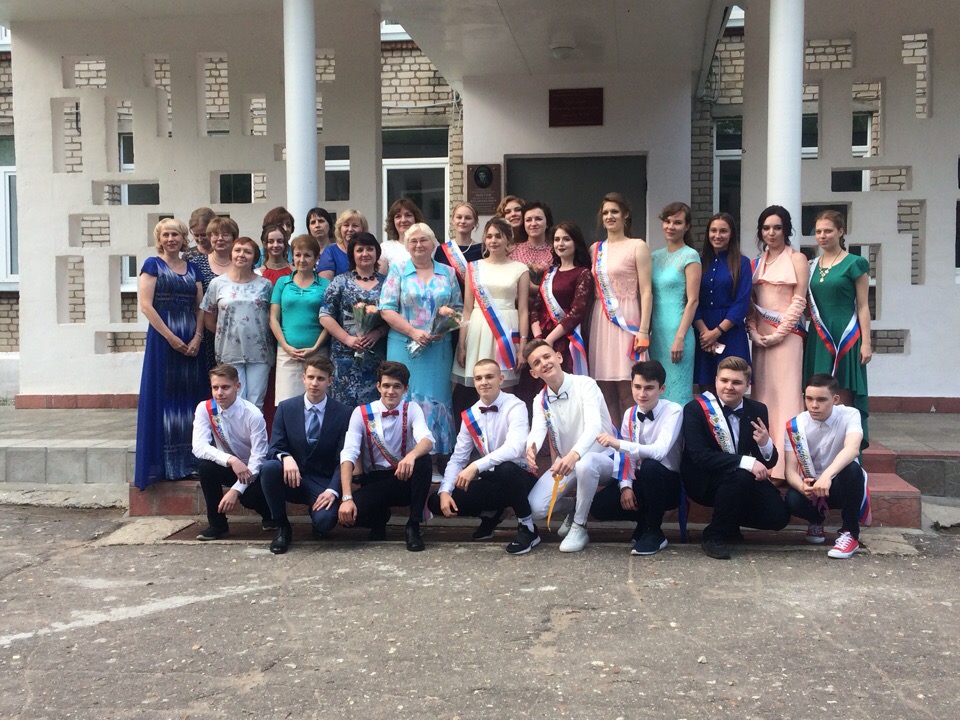 